О внесении изменений в Перечень кодов подвидов по видам доходов, главными администраторами которых являются органы государственной власти Республики Татарстан, утвержденный приказом Министерства финансов Республики Татарстан от 08.09.2015 № 21-95-58 «Об утверждении Перечня кодов подвидов по видам доходов, главными администраторами которых  являются органы государственной власти Республики Татарстан»П р и к а з ы в а ю:1. Утвердить прилагаемые изменения, которые вносятся в Перечень кодов подвидов по видам доходов, главными администраторами которых являются органы государственной власти Республики Татарстан, утвержденный приказом Министерства финансов Республики Татарстан от 08.09.2015 № 21-95-58 «Об утверждении Перечня кодов подвидов по видам доходов, главными администраторами которых  являются органы государственной власти Республики Татарстан» (с изменениями, внесенными приказами Министерства финансов Республики Татарстан от 27.04.2016 № 21-95-24, от 01.02.2017 № 21-95-18, от 25.09.2019 № 21-95-222, от 14.01.2021 № 21-95-9, от 20.12.2021 № 21-95-374, от 11.07.2022 № 21-95-184, от 30.12.2022 № 21-95-340).2. Установить, что действие настоящего приказа распространяется на правоотношения, возникшие с 8 января 2023 года.Министр									               Р.Р.Гайзатуллин                                                                                            Утверждены									приказом									Министерства финансов									Республики Татарстан									от______ № 21-95-___Изменения, которые вносятся в Перечень кодов подвидов по видам доходов, главными администраторами которых являются органы государственной власти Республики Татарстан, утвержденный приказом Министерства финансов Республики Татарстан от 08.09.2015 № 21-95-58 «Об утверждении Перечня кодов подвидов по видам доходов, главными администраторами которых являются органы государственной власти Республики Татарстан»После строкиСтроку  	изложить в следующей редакции:МИНИСТЕРСТВО  ФИНАНСОВРЕСПУБЛИКИ  ТАТАРСТАН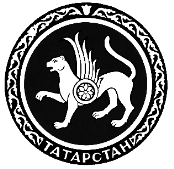 ТАТАРСТАН РЕСПУБЛИКАСЫФИНАНС  МИНИСТРЛЫГЫПРИКАЗБОЕРЫКБОЕРЫК                  2023          г. Казань№21-95-« 000 2 18 29999 02 0000 150Доходы бюджетов субъектов Российской Федерации от возврата остатков прочих субсидий из федерального бюджета1001в части возврата остатков, образовавшихся на счетах бюджетов по состоянию на 1 января текущего финансового года, в рамках финансирования отчетного финансового года« 000 2 18 29999 02 0000 150Доходы бюджетов субъектов Российской Федерации от возврата остатков прочих субсидий из федерального бюджета1002в части возврата остатков, образовавшихся за счет восстановленной в текущем году дебиторской задолженности прошлых лет, а также остатков, образовавшихся на 1 января текущего финансового года за счет восстановленной дебиторской задолженности, образовавшейся за периоды, предшествующие отчетному финансовому году« 000 2 18 29999 02 0000 150Доходы бюджетов субъектов Российской Федерации от возврата остатков прочих субсидий из федерального бюджета1003в части возвратов остатков, взысканных в федеральный бюджет в соответствии с решениями Министерства финансов Российской Федерации« 000 2 18 29999 02 0000 150Доходы бюджетов субъектов Российской Федерации от возврата остатков прочих субсидий из федерального бюджета2001в части возврата остатков в объеме подтвержденной потребности, образовавшихся на счетах бюджетов по состоянию на 1 января текущего финансового года« 000 2 18 29999 02 0000 150Доходы бюджетов субъектов Российской Федерации от возврата остатков прочих субсидий из федерального бюджета2002в части возврата остатков в объеме подтвержденной потребности, образовавшихся за счет восстановленной в текущем году дебиторской задолженности прошлых лет« 000 2 18 29999 02 0000 150Доходы бюджетов субъектов Российской Федерации от возврата остатков прочих субсидий из федерального бюджета2003в части возврата остатков в объеме подтвержденной потребности, взысканных в федеральный бюджет в соответствии с решениями Министерства финансов Российской Федерации»          дополнить строкой следующего содержания:          дополнить строкой следующего содержания:          дополнить строкой следующего содержания:          дополнить строкой следующего содержания:« 000 2 18 33144 02 0000 150Доходы бюджетов субъектов Российской Федерации от возврата остатков субвенций на ежемесячную денежную выплату на ребенка в возрасте от восьми до семнадцати лет из бюджета Фонда пенсионного и социального страхования Российской Федерации1001в части возврата остатков, образовавшихся на счетах бюджетов по состоянию на 1 января текущего финансового года, в рамках финансирования отчетного финансового года« 000 2 18 33144 02 0000 150Доходы бюджетов субъектов Российской Федерации от возврата остатков субвенций на ежемесячную денежную выплату на ребенка в возрасте от восьми до семнадцати лет из бюджета Фонда пенсионного и социального страхования Российской Федерации1002в части возврата остатков, образовавшихся за счет восстановленной в текущем году дебиторской задолженности прошлых лет, а также остатков, образовавшихся на 1 января текущего финансового года за счет восстановленной дебиторской задолженности, образовавшейся за периоды, предшествующие отчетному финансовому году« 000 2 18 33144 02 0000 150Доходы бюджетов субъектов Российской Федерации от возврата остатков субвенций на ежемесячную денежную выплату на ребенка в возрасте от восьми до семнадцати лет из бюджета Фонда пенсионного и социального страхования Российской Федерации1003в части возвратов остатков, взысканных в федеральный бюджет в соответствии с решениями Министерства финансов Российской Федерации« 000 2 18 33144 02 0000 150Доходы бюджетов субъектов Российской Федерации от возврата остатков субвенций на ежемесячную денежную выплату на ребенка в возрасте от восьми до семнадцати лет из бюджета Фонда пенсионного и социального страхования Российской Федерации2001в части возврата остатков в объеме подтвержденной потребности, образовавшихся на счетах бюджетов по состоянию на 1 января текущего финансового года« 000 2 18 33144 02 0000 150Доходы бюджетов субъектов Российской Федерации от возврата остатков субвенций на ежемесячную денежную выплату на ребенка в возрасте от восьми до семнадцати лет из бюджета Фонда пенсионного и социального страхования Российской Федерации2002в части возврата остатков в объеме подтвержденной потребности, образовавшихся за счет восстановленной в текущем году дебиторской задолженности прошлых лет« 000 2 18 33144 02 0000 150Доходы бюджетов субъектов Российской Федерации от возврата остатков субвенций на ежемесячную денежную выплату на ребенка в возрасте от восьми до семнадцати лет из бюджета Фонда пенсионного и социального страхования Российской Федерации2003в части возврата остатков в объеме подтвержденной потребности, взысканных в федеральный бюджет в соответствии с решениями Министерства финансов Российской Федерации».«000 2 18 71020 02 0000 150Доходы бюджетов субъектов Российской Федерации от возврата остатков прочих субсидий, субвенций и иных межбюджетных трансфертов, имеющих целевое назначение, прошлых лет из бюджета Пенсионного фонда Российской Федерации1001в части возврата остатков, образовавшихся на счетах бюджетов по состоянию на 1 января текущего финансового года, в рамках финансирования отчетного финансового года «000 2 18 71020 02 0000 150Доходы бюджетов субъектов Российской Федерации от возврата остатков прочих субсидий, субвенций и иных межбюджетных трансфертов, имеющих целевое назначение, прошлых лет из бюджета Пенсионного фонда Российской Федерации1002в части возврата остатков, образовавшихся за счет восстановленной в текущем году дебиторской задолженности прошлых лет, а также остатков, образовавшихся на 1 января текущего финансового года за счет восстановленной дебиторской задолженности, образовавшейся за периоды, предшествующие отчетному финансовому году«000 2 18 71020 02 0000 150Доходы бюджетов субъектов Российской Федерации от возврата остатков прочих субсидий, субвенций и иных межбюджетных трансфертов, имеющих целевое назначение, прошлых лет из бюджета Пенсионного фонда Российской Федерации1003в части возвратов остатков, взысканных в федеральный бюджет в соответствии с решениями Министерства финансов Российской Федерации«000 2 18 71020 02 0000 150Доходы бюджетов субъектов Российской Федерации от возврата остатков прочих субсидий, субвенций и иных межбюджетных трансфертов, имеющих целевое назначение, прошлых лет из бюджета Пенсионного фонда Российской Федерации2001в части возврата остатков в объеме подтвержденной потребности, образовавшихся на счетах бюджетов по состоянию на 1 января текущего финансового года«000 2 18 71020 02 0000 150Доходы бюджетов субъектов Российской Федерации от возврата остатков прочих субсидий, субвенций и иных межбюджетных трансфертов, имеющих целевое назначение, прошлых лет из бюджета Пенсионного фонда Российской Федерации2002в части возврата остатков в объеме подтвержденной потребности, образовавшихся за счет восстановленной в текущем году дебиторской задолженности прошлых лет«000 2 18 71020 02 0000 150Доходы бюджетов субъектов Российской Федерации от возврата остатков прочих субсидий, субвенций и иных межбюджетных трансфертов, имеющих целевое назначение, прошлых лет из бюджета Пенсионного фонда Российской Федерации2003в части возврата остатков в объеме подтвержденной потребности, взысканных в федеральный бюджет в соответствии с решениями Министерства финансов Российской Федерации»«000 2 18 71020 02 0000 150Доходы бюджетов субъектов Российской Федерации от возврата остатков прочих субсидий, субвенций и иных межбюджетных трансфертов, имеющих целевое назначение, прошлых лет из бюджета Фонда пенсионного и социального страхования Российской Федерации1001в части возврата остатков, образовавшихся на счетах бюджетов по состоянию на 1 января текущего финансового года, в рамках финансирования отчетного финансового года «000 2 18 71020 02 0000 150Доходы бюджетов субъектов Российской Федерации от возврата остатков прочих субсидий, субвенций и иных межбюджетных трансфертов, имеющих целевое назначение, прошлых лет из бюджета Фонда пенсионного и социального страхования Российской Федерации1002в части возврата остатков, образовавшихся за счет восстановленной в текущем году дебиторской задолженности прошлых лет, а также остатков, образовавшихся на 1 января текущего финансового года за счет восстановленной дебиторской задолженности, образовавшейся за периоды, предшествующие отчетному финансовому году«000 2 18 71020 02 0000 150Доходы бюджетов субъектов Российской Федерации от возврата остатков прочих субсидий, субвенций и иных межбюджетных трансфертов, имеющих целевое назначение, прошлых лет из бюджета Фонда пенсионного и социального страхования Российской Федерации1003в части возвратов остатков, взысканных в федеральный бюджет в соответствии с решениями Министерства финансов Российской Федерации«000 2 18 71020 02 0000 150Доходы бюджетов субъектов Российской Федерации от возврата остатков прочих субсидий, субвенций и иных межбюджетных трансфертов, имеющих целевое назначение, прошлых лет из бюджета Фонда пенсионного и социального страхования Российской Федерации2001в части возврата остатков в объеме подтвержденной потребности, образовавшихся на счетах бюджетов по состоянию на 1 января текущего финансового года«000 2 18 71020 02 0000 150Доходы бюджетов субъектов Российской Федерации от возврата остатков прочих субсидий, субвенций и иных межбюджетных трансфертов, имеющих целевое назначение, прошлых лет из бюджета Фонда пенсионного и социального страхования Российской Федерации2002в части возврата остатков в объеме подтвержденной потребности, образовавшихся за счет восстановленной в текущем году дебиторской задолженности прошлых лет«000 2 18 71020 02 0000 150Доходы бюджетов субъектов Российской Федерации от возврата остатков прочих субсидий, субвенций и иных межбюджетных трансфертов, имеющих целевое назначение, прошлых лет из бюджета Фонда пенсионного и социального страхования Российской Федерации2003в части возврата остатков в объеме подтвержденной потребности, взысканных в федеральный бюджет в соответствии с решениями Министерства финансов Российской Федерации».